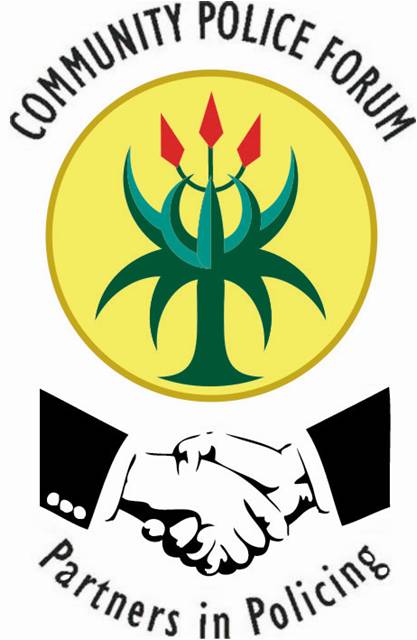 NCPF MONTHLY COMMUNITY MEETING VENUE: NORWOOD POLICE STATION BOARDROOM6TH OF SEPTEMBER 2017 @ 18H00AGENDAWELCOME BY NCPF CHAIRPERSON: Mr Wandile YaniADDRESS BY VOGWRA CHAIRMAN – Mr Ilan GuestNCPF TRAUMA CENTER – Ms Adina BregmanADDRESS BY WARD 72 COUNCILLOR : Mr Steven KrugerADDRESS BY STATION COMMANDER – Colonel JojisaNCPF STATION CAMPAIGNS – Ms Mbali LangeniNORWOOD DAY FEEDBACK: Mr Ray KnuppelREPORTSJMPDSector ManagersVictim Support Team and ProgrammesVOTE OF THANKS BY NCPF CHAIRPERSON: Mr Wandile Yani CLOSURE! CLOSURE! CLOSURE! CLOSURE! CLOSURE!